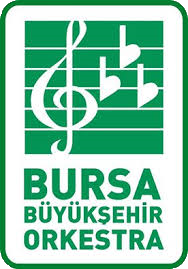 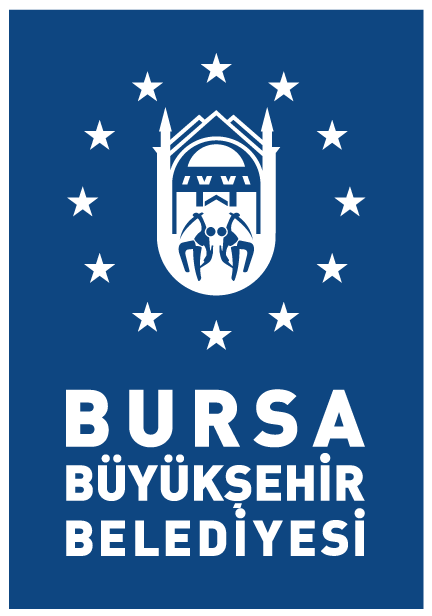 BURSA BÜYÜKŞEHİR BELEDİYESİKÜLTÜR VE SOSYAL İŞLER DAİRESİ BAŞKANLIĞI ORKESTRA ŞUBE MÜDÜRLÜĞÜ“2. ERDİNÇ ÇELİKKOL TÜRK SANAT MÜZİĞİ BESTE YARIŞMASI’’ ŞARTNAMESİ2022 BİRİNCİ BÖLÜM GENEL HÜKÜMLERBursa Büyükşehir Belediye Başkanlığı şehrimizin bir değeri olan Bestekâr Sanatçı Erdinç Çelikkol’a vefa amacıyla   “2. Erdinç Çelikkol Türk Sanat Müziği Beste Yarışması-2022’’adıyla bir yarışma düzenlemiştir.Yarışma, Bursa Büyükşehir Belediyesi tarafından uygun görülen görev, organizasyon ve sorumluluklar çerçevesinde gerçekleştirilecektir.İKİNCİ BÖLÜMKONUTürk Sanat Müziği dalında, bu şartnamenin üçüncü bölümünde belirtilen özelliklere uygun olarak Bursa temalı bestelenmiş eserlerin katılacağı beste yarışmasının düzenlenmesi.AMAÇBestecileri nitelikli yeni eserler vermeye teşvik etmek, eserlerinin tanıtılmasına katkıda bulunmak; yeni söz yazarı ve bestecilerin yetişmesini sağlamaktır. YARIŞMAYA KATILACAKLARDA ARANACAK ŞARTLARYarışmalara T.C. vatandaşı olan bütün besteciler (şahsen) katılabilir.Bursa Büyükşehir Belediyesi Kültür ve Sosyal İşler Daire Başkanlığı Orkestra Şube Müdürlüğü personeli, Bursa Büyükşehir Belediyesi yöneticileri, Yarışma Seçici Kurul Üyeleri, yarışma konuları ile ilgili yönetici kadrolarda bulunan veya yarışmalarda görev alan personel ve jüri üyeleri ile bunların birinci derecede yakınları yarışmalara katılamazlar. ÜÇÜNCÜ BÖLÜM YARIŞMAYA KATILACAK ESERLERDE ARANACAK NİTELİKLER1- Eserlerin sözleri; Bursa’ yı, şehrin tarihi ve kültürünü anlatan şiirlerden seçilecektir.Eserler:Türk Sanat Müziği’nin melodi ve ritim özelliklerinin içerdiği yeni ve özgün çalışmalar olmalıdır.Makam, usul ve form olarak yeni buluşlarla bestelenmişse, Türk Sanat Müziği’nin bugünkü sistem ve kaidelerine ters düşmemelidir.Klasik Türk Musikisinin asli karakterine uygun olmalıdır.ç)	Eserler şarkı formunda, 10 zamanlıya kadar olan usullerle bestelenmiş olmalıdır (10 zamanlı usuller dâhildir).Kompozisyon yönünden, söz, müzik, makam, usul bütünlüğü taşımalıdır.Ezgi ile söz arasında uygunluk bulunmalıdır. (Prozodi)Daha önce hiçbir suretle yayınlanmamış olmalıdır. (Nota, plak, kaset, CD, VCD vb. sesli/görüntülü ortamlarda, internet paylaşım sitelerinde, amatör-profesyonel koro, solo vb. her türlü konserlerde )Bilinen eserlerle bariz benzerlikleri bulunmamalıdır. ğ) Tek sesli olarak bestelenmelidir.Toplam olarak 6 dakikayı geçmemelidir.Eserin daha önce hiçbir yarışmada ödül almamış olması gerekmektedir.DÖRDÜNCÜ BÖLÜM ESERLERİN TESLİMİBesteciler, 12 Ağustos 2022 Cuma günü akşamına kadar, eserlerin notalarını, sözlerini, istenen diğer belgelerin bulunacağı büyük zarfı“2. Erdinç Çelikkol Türk Sanat Müziği Beste Yarışması-2022 Bürosu”Bursa Büyükşehir Belediyesi Merinos A.K.K.M. Orkestra Şube Müdürlüğü Türk Sanat Müziği Bölümü 16200 Osmangazi/ BURSA adresine; posta-kargo ile gönderilmesi, elden teslim edilmesi gerekmektedir. Postadaki gecikmeler için Bursa Büyükşehir Belediyesi sorumlu tutulamaz. Posta ile müracaatlarda, ilan edilen teslim süresi için son gün; evrakın postaya verildiği değil, Belediye’ye intikal tarihi olarak kabul edilecektir.Besteciler yarışmaya, en fazla 5 eserle katılabilirler.Yarışmaya gönderilen notalar üzerine sadece rumuz yazılacak, eser sahiplerinin kimliklerini belli edecek ad, imza, yer adı, notist, tarih ve herhangi bir işaret olmayacaktır. Aksi takdirde, eser/eserler değerlendirmeye alınmadan yarışma dışı tutulacaktır.Besteciler her eser için, büyük harf-rakam karışımı toplam 6 karakterden oluşan ayrı birer rumuz kullanacaklardır (Örnek; ”4NOTA9”, ”3D5Y9A” vb. gibi) (Lütfen bu örnekleri kullanmayınız.)Besteciler, birden fazla eser ile yarışmaya katılıyorlarsa, her eser için değişik rumuz kullanmak kaydı ile yukarıda istenilen dokümanları ayrı ayrı düzenleyeceklerdir.Besteciler, içinde eser, güfte ve kimlik zarfının da bulunduğu “BÜYÜK ZARFI” üzerine sadece rumuz yazılı olacak şekilde kurumumuza elden veya posta yolu ile iletilebilir.Besteciler, BÜYÜK ZARF içinde:a. 7 nüsha nota (üzerinde rumuz dışında, hiçbir yazı, işaret,vb. olmayacaktır.)b. 7 nüsha güfte (üzerinde sadece rumuz yazılı olacak, bilgisayar ile dosya kağıdına yazılacak, söz yazarının adı dahil, hiçbir bilgi, işaret vb. olmayacaktır.)c. Üzerinde sadece rumuz yazılı olan KÜÇÜK KAPALI KİMLİK ZARFI bulunmalıdır.Kapalı Kimlik Zarfı içinde;Şartnamenin en son sayfasında bulunan ‘2. Erdinç Çelikkol Türk Sanat Müziği Beste Yarışması-2022’ Özel Şartnamesinin hükümlerini aynen kabul ettiğini belirten besteci tarafından imzalanmış (EK:1,EK:2) taahhütnameleri, sözleşmeleri eksiksiz bir şekilde beyan edecekler ve zarfa yerleştireceklerdir. Uyulması gereken önemli hususlar:Eserlerin notaları ve sözleri 7’şer nüsha halinde:Bilgisayarla, temiz ve okunaklı yazılmış olmalıdır,Nota yazısı ve usul bölünmeleri, Arel-Ezgi-Uzdilek sistemine uygun olmalıdır,Eserlerin icra, hız, süre-metronom ve ifade nüansları nota üzerinde gösterilmeli, bestecinin farklı yorum anlayışını ifade edeceği durumlarda, özel işaret ve açıklama notları eklenmelidir.Eserin bütün güftesi nota üzerinde gösterilmiş olmalı, gerekirse, prozodi açısından hareketle, bestede farklılık gösteren bölümlerin notası ayrıca yazılmalıdır. BEŞİNCİ BÖLÜMÖDÜLLERBirincilik Ödülü	:	15.000.- TL (Net)İkincilik Ödülü	:	10.000.- TL (Net) Üçüncülük Ödülü	:	7.500.- TL (Net)7 (Yedi) adet Mansiyon	:	4.000.- TL (Her birine net)Para ödüllerinin dışında, finalist besteci ve güfte sahiplerine plaket ve katılım belgesi verilecektir. Bursa Büyükşehir Belediyesi finalistlerin para ödüllerini, Ekler bölümünde bulunan EK-2 formunda bildirdikleri IBAN numarasına havale edilir.ALTINCI BÖLÜMSEÇİCİ KURULLAR ÖN SEÇİCİ KURULU:Birinci aşamada görev yapacak olan Ön Seçici Kurul, Orkestra Şube Müdürlüğü’nün belirleyeceği, konusunda uzman 5 kişiden oluşmaktadır. Kurul, yarışmaya teslim edilen tüm eserleri nota ve söz üzerinden değerlendirerek, finalde yarışacak 10 (On) eseri Yarışma Düzenleme Kurulu’ na teslim eder.Ön Seçici Kurul üye tam sayısı ile çalışma yapar. FİNAL JÜRİSİFinal jürisi bağımsız olarak, tarafsız, bu alana vakıf bir kişi güfteci olmak üzere seçkin 9 sanatçı üyeden oluşmaktadır. Finalde yarışacak eserler arasından, Birincilik-İkincilik-Üçüncülük ödülleri ile Mansiyon alacak eserlerin seçimi, Bursa Büyükşehir Belediyesi tarafından üye sayısı ve değerlendirme yöntemi belirlenecek olan, ortak Final Jürisi tarafından yapılacaktır. YEDİNCİ BÖLÜM KARŞILIKLI HAKLAR:Eser sahipleri, eserin işlenmesi, CD, DVD vb. formatta çoğaltılması ve yayılması konusundaki mali hakları ile işaret, ses ve/veya görüntü nakline yarayan araçlarla her türlü mecrada umuma iletimi konusundaki haklarını süresiz olarak, tam ve alt ruhsatla, Bursa Büyükşehir Belediyesi’ne devrettiğini kabul ve taahhüt edecektir.Bursa Büyükşehir Belediyesi finalde yarışmaya hak kazanan eserlerin, yayın yer ve zamanını tayin etme, kısmen veya tamamen yayınlama yetkisine sahiptir. Bu şartnamenin ana ilke ve esasları paralelinde özellikle yarışmaya katılacak eserlerin müzik kalitesine yönelik tedbir almaya ve bunun için gerektiğinde diğer özel veya ek şartnameler yazılmasına, iş bu özel şartnamede hüküm bulunmayan hallerde, uygulamada ortaya çıkabilecek aksaklıklarda ve tereddütlü durumlarda gerekli tedbirleri almaya, Bursa Büyükşehir Belediye Başkanlığı yetkilidirBursa Büyükşehir Belediyesi, Karşılıklı Haklar bölümünde 1. maddede belirtilen kapsamda mali haklarını devraldığı eseri işleme, süre ile sınırlı olmaksızın CD plak, bant, kaset, video vb. her şekilde çoğaltma, yayma; süresiz olarak radyo televizyon ve her türlü mecrada umuma iletme (dijital ortam dâhil), yabancı yayın kuruluşlarına, yurt içindeki eğitim ve kültür kurumlarına gönderme hakkına sahiptir.Yarışma finaline katılan eser sahipleri adına, birinciliği, ikinciliği ve üçüncülüğü kazanan eserlerin bestecilerine birincilik-ikincilik-üçüncülük ücretleri, diğer bestecilere mansiyon ücreti, ödenir. Bu ücretler, “Finalde yarışmaya hak kazanan eserlerin sesli veya görüntülü fark etmeksizin tüm mecralarda (dijital veya dijital olmayan) basım-yayım, çoğaltma, satma veya ücretsiz verebilme, sınırsız tekrarlı yayınlama ve komşu haklarını, Bursa Büyükşehir Belediyesi’ne sınırsız devrini” kapsar.Besteci, yarışmanın sonuçlanmasından itibaren geçecek 1 yıl süre içinde, ticari amaçlı çoğaltma ve yayma haklarını kullanmak istediği takdirde, süre sınırı olmaksızın mali hak sahibi olan Bursa Büyükşehir Belediyesi’nin iznini alacağını, bu iznin verilmesinin, söz konusu esere verilen ödülünün yarısı tutarındaki meblağı Bursa Büyükşehir Belediyesi’nce gösterilecek banka hesabına yatırması şartına bağlı olduğunu kabul ve taahhüt edecektir.Yarışma yoluyla elde edilen (dereceye giren) eserlerin Bursa Büyükşehir Belediyesi Orkestra Şube Müdürlüğü Türk Sanat Müziği Bölümü Sanatçıları tarafından seslendirilen birer ses kopyası, Bursa Büyükşehir Belediyesi tarafından beste sahibine istek üzerine bedelsiz olarak verilebilir. Bu icralar her ne şekilde olursa olsun, eserin bestecisi tarafından ticari amaçla kullanılamaz, çoğaltılamaz. Ödül-Mansiyon alan eserlerin seslendirileceği bu etkinliğe davet edilecek olan besteci ve güftecilerin Türkiye’deki ulaşım (otobüs), Bursa’daki 2 gece konaklama ve ağırlama giderleri (eş ve çocukların ulaşım, konaklama, ücretleri beste ve güfte sahiplerine aittir) Bursa Büyükşehir Belediyesi Yarışma Komitesi tarafından karşılanacaktır. Yurt dışından katılmış ödül kazanan yarışmacıların sadece yurt içi ulaşım ücretleri ve konaklama giderleri Bursa Büyükşehir Belediyesi tarafından karşılanır. Besteci, “2. Erdinç Çelikkol Türk Sanat Müziği Beste Yarışması- 2022” na gönderdiği eserlerini, yarışma sonuçlanmadan önce; salon, sahne vb. konserleri, Radyo- Televizyon programları, internet ortamında oluşturulmuş olan çeşitli paylaşım siteleri dâhil, hiçbir yerde ve hiçbir şekilde yayınlayamaz. Yayınlandığı veya yayınlattığı takdirde hangi aşamada olursa olsun eser yarışma dışı bırakılarak gerekli hukuki ve idari işlemlerin yapılacağını kabul eder. Bu husus besteci tarafından imzalanan Ek Taahhütnamelerde beyan edilir.9.Besteciler; eserin bütünüyle kendilerine ait olduğunu ve hiçbir şekilde hiçbir eserden esinlenmediklerini, bugüne kadar düzenlenen hiçbir yarışmaya göndermediklerini taahhüt edip“2. Erdinç Çelikkol Türk Sanat Müziği Beste Yarışması-2022”Özel Şartnamesini yazılı ve imzalı EK:1, EK:2 belgeleri Bursa Büyükşehir Belediyesi’ne vermekle yükümlüdürler. Aksi durumlarda, o eser ve bestecisi yarışma dışı bırakılıp, ödül verildiyse geri alınır.Yarışmanın Finalist ilk on eseri arasında, bir bestecinin ancak 1 eseri yer alabilecektir. Eleme Kurulu seçimini bu esasa göre yapar. Gerekirse yedek eserler de kullanılarak ilk on eser belirlenir. YARIŞMA TAKVİMİ:                Yarışma İlan Tarihi	: 21 Haziran 2022 SalıEserlerin Son Teslim Tarihi	: 12 Ağustos 2022 Cuma saat 17:00’ ye kadar.Ön Seçici Kurul Toplantıları	: 15 Ağustos -26 Ağustos 2022 tarihleri arası.Finalist İlan Tarihi	: 29 Ağustos 2022 Pazartesi 	Ön Seçici Kurul, en geç 29 Ağustos 2022 tarihinde, ödül ve mansiyona değer 10 eseri, Bursa Büyükşehir Belediye Başkanlığı’na bildirecektir. Açıklama Bursa Büyükşehir Belediyesi tarafından yapılacaktır.Final	: 11 Eylül 2022 PazarFinal yarışması, Bursa’da yeri Belediye tarafından belirlenecek uygun bir yerde, halk huzurunda, jüri üyeleriyle, eserleri seslendirecek ses ve saz sanatçılarının da katılımıyla düzenlenecek; Bursa Büyükşehir Belediyesi tarafından uygun görülecek bir kanaldan canlı (veya banttan) olarak yayınlanacaktır. Karşılaşılabilecek olağanüstü durumlarda Bursa Büyükşehir Belediyesi final tarih, yer ve saatini değiştirebilir.SON HÜKÜMLERBelediyeye gönderilen Yarışma başvuru zarfları, Belediye tarafından saklanır. Değerlendirme sonucunda finale kalan eserler, uygun görülen kimlik zarfları Belediye yetkilileri tarafından açılır. Diğer eserlere ait kimlik zarfları ise bestecinin isteği üzerine eserler 2 ay içinde eser sahiplerine karşı ödemeli olarak kargoya verilir. İki ay içinde talepte bulunulmayan eserler Belediye tarafından imha edilir.Eserlerin tasnifi ve seçimi için birer takım halinde yarışmaya gönderilen eserler Ön Seçici Kurul üyelerine gönderilerek seçimi yapılır. Uygun görülen tarihlerde toplanacak Ön Seçici Kurul üyelerine, şehirlerarası ulaşım, konaklama ve ağırlama giderleri Bursa Büyükşehir Belediyesi tarafından karşılanır. İLETİŞİMYarışma ile ilgili müzikal konularda olmamak kaydıyla; organizasyonla ilgili bilgi almak için, aşağıdaki adres ve telefonlardan yararlanılabilir.2. Erdinç Çelikkol Türk Sanat Müziği Beste Yarışması - 2022 Koordinatör: İsmail İlker CANSEVDİ Teknik Sorumlular: Kemal ALEVLİ (0533 212 12 17)- Yusuf YILMAZ (0555 486 97 28)Adres: Ulubatlı Hasan Bulvarı Merinos A.K.K.M. Batı GirişiOrkestra Şube Müdürlüğü Türk Sanat Müziği Bölümü 16200 Osmangazi/BURSA	Tel       : 0 (224) 716 3603 Santral: 0 (224) 716 3600  	Faks	: 0 (224) 716 3098	E-Posta	: orkestra.sbmd@bursa.bel.tr	Web		: yarismalar.bursa.bel.trEK:1BURSA BÜYÜKŞEHİR BELEDİYESİNEBURSA“2. Erdinç Çelikkol Türk Sanat Müziği Beste Yarışması-2022” için bestelediğim bu eser, özgün ve tümüyle kendime ait olup, daha önce hiçbir şekilde yayınlanmamış ve ticari amaçlı kullanılmamış, hiçbir yarışmaya gönderilmemiştir. Yarışma için gönderdiğim eserlerimi, yarışma sonuçlanmadan önce salon, sahne vb. konserleri, Radyo-Televizyon programları, internet ortamında oluşturulmuş olan çeşitli paylaşım siteleri dâhil hiçbir yerde ve hiçbir şekilde yayınlamayacağımı ve yayınlatmayacağımı, bu hususun tespiti halinde, hangi aşamada olursa olsun eserimin yarışma dışı bırakılacağını kabul ettiğimi ve para ödülünü almış olmam halinde dahi, aldığım parayı Bursa Büyükşehir Belediye Başkanlığına iade edeceğimi, bu yarışmaya ait Özel Şartname hükümlerini aynen kabul ettiğimi, finalde yarışmaya hak kazanan bu eserin Bursa Büyükşehir Belediyesi’ nin uygun gördüğü bütün kanallarda sınırsız olarak kullanılmasına; eserin ve mali hakların, işleme, aslını ve işlemesini çoğaltma, yayma, temsil, dijital iletim de dâhil olmak üzere radyo-televizyon, uydu ve kablo gibi telli veya telsiz yayın vasıtasıyla, işaret, ses ve/veya görüntü nakline yarayan araçlarla umuma iletim hakları, mobil medya hakları, katma değerli servis, IPTV, internet vb. sesli ve görüntülü, yazılı olarak çoğaltabilme, satabilme, basabilme veya yayınlayabilme; radyo ve televizyonda aynı anda, ayrı ayrı yayınlarda aynı anda veya değişik anlarda yayınlayabilme; radyo ve televizyon yapım yayınlarında kullanabilme; yurt içi ve yurt dışı kuruluşlara ücretsiz verebilme, satma, tekrar yayınlayabilme, işleyebilme, internette ya da herhangi bir mecrada kullanabilme ve komşu hakların Bursa Büyükşehir Belediye Başkanlığı’na sınırsız olarak, tam ve alt ruhsatla devrettiğimi kabul ve taahhüt ederim....../...../2022									Adı Soyadı                     İMZAEK-2BestekârEserin ilk mısraı-Eserin Adı	: ……………………………………………..……………………………………………………………………………………. Rumuzu	:………………………………………………Makamı	: ………………………………………………Usulü	: ………………………………………………Eser sahibinin T.C. Kimlik No	: ………………………………………………Adı Soyadı	: ………………………………………………Adresi	: ………………………………………………………………………………………………………………………………………Tel No	: ………………………………………………E-Posta	: ………………………………………………İmzası	: ………………………………………………Banka Adı/ Şube			   :………………………………………………İBAN No				   :………………………………………………GüftekârAdı Soyadı		              :……………………………………………….T.C. Kimlik No			  :……………………………………………….Adresi				  :………………………………………………      …………………………………………………………………………………….Tel No				 :……………………………………………….E-Posta				 :………………………………………………    BESTECİLERE NOT: ESERLERİN DİSKALİFİYE EDİLME NEDENLERİBU ZAMANA KADAR ÇOK SIK YAPILAN HATALAR DİKKATE ALINARAK SİZLERE UYARI MAHİYETİNDE HATIRLATMA YAPILMAKTADIR.KİMLİK ZARFININ EKSİK DOLDURULMASI (BESTE VE GÜFTE AYNI KİŞİYE AİT OLMUŞ OLSA BİLE TÜM EK:1,EK:2’LERİN DOLDURULMASI GEREKİR).ESER ZARFININ EKSİK DOLDURULMASI (7 ADET A4 BOYUTLARINDA BESTE NOTASI, 7 ADET A4 EBATINDA ŞARKI SÖZÜ BULUNMASI GEREKMEKTEDİR).RUMUZ'UN YAZILMAMASI (HER BESTE VE GÜFTENİN SAĞ ÜST KÖŞESİNE RUMUZ YAZILMALIDIR, KİMLİK ZARFININ ÜZERİNE, BÜYÜK ESER ZARFININ ÜZERİNE RUMUZ YAZILMALIDIR)ŞARTNAMEDE BELİRTİLEN BAŞVURU SÜRESİ GEÇTİKTEN SONRA GÖNDERİLEN ESERLER.BESTECİ'NİN 5 ESERDEN FAZLA ESERLE YARIŞMAYA KATILMASI.RUMUZLARIN BÜYÜK HARF-RAKAM KARIŞIMI 6 KARAKTER OLMALIDIR.